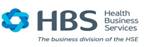 Annual Leave Premiums Claim Form for Leavers/RetireesI hereby authorise the Health Services Executive to transfer Annual Leave Premia payments for the year ______________to my Bank Account detailed below:Each Section of this form must be completed and returned to the relevant Payroll DepartmentPERSONNEL NO.BANK SORTING CODE 		BANK ACCOUNT NO. 		BIC___________________________IBAN______________________________________________________Bank Name and Address:_____________________________________________________________________________________________________________________________________________________Applicant Name:_______________________________________________________________________Forwarding Address:_________________________________________________________________________________________________________________________________________________________Work Location:________________________________________________________________________Signature:_______________________________________Date:________________________________For use in Payroll Department ONLY		Input for Pay Date ________________________________